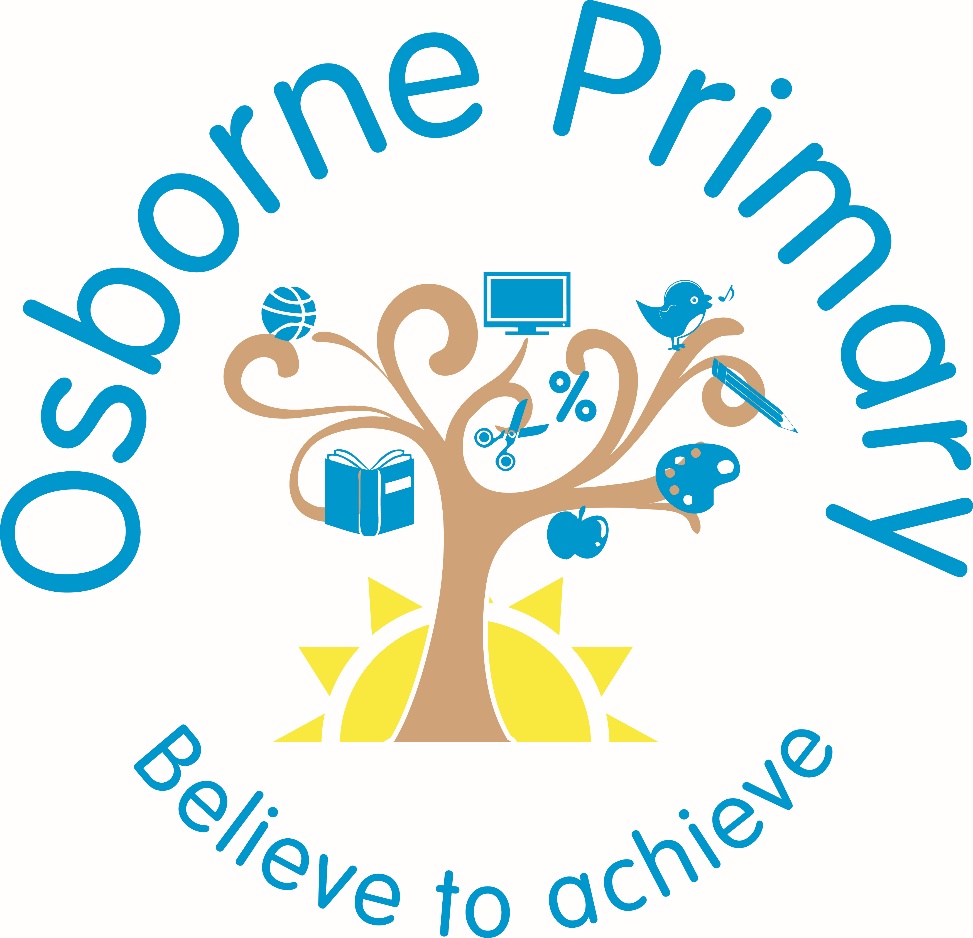 Behaviour Policy2023-24Our Key PrinciplesOur MissionIt is our mission to nurture the children of Osborne Primary School, to enable them to grow and reach their full potential. Team Osborne is committed to developing resilient, happy, proud children who love learning and have the skills, knowledge and confidence to achieve their dreams.Our Rules: 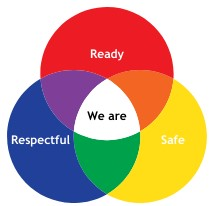 At Osborne Primary School we have:a safe, comfortable and caring environment where our best learning takes placeclear guidance for our children, staff and parents of expected behavioura consistent and calm approachOur behaviour policy helps us to learn: 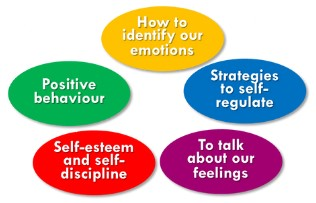 Zones of Regulation:This is a common language for describing feelings and emotions. It is a system which categorises the complex feelings and states that children experience. It improves the ability to recognise and communicate feelings in a safe and non-judgmental way. 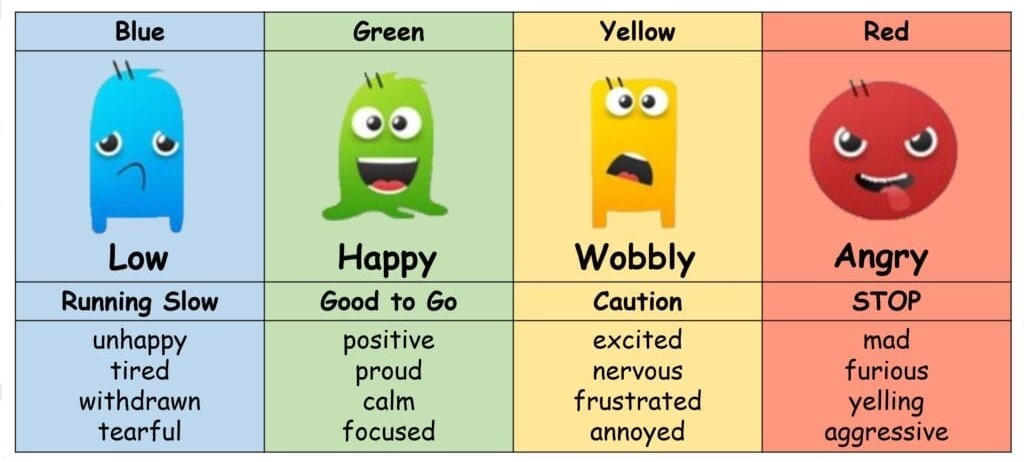 The zones help children to recognise and describe their feelings more easily.We’ve adopted the principles of the Zones of Regulation so that we have:a shared vocabulary for emotions support to be calm and ready for learning time to be reflective about emotions and communicate better with adults and peers ways to reduce escalation quickly positive relationships between pupils and staff Osborne adopts Emotion Coaching through daily practice which involves: The 5 Steps to Emotion Coaching are: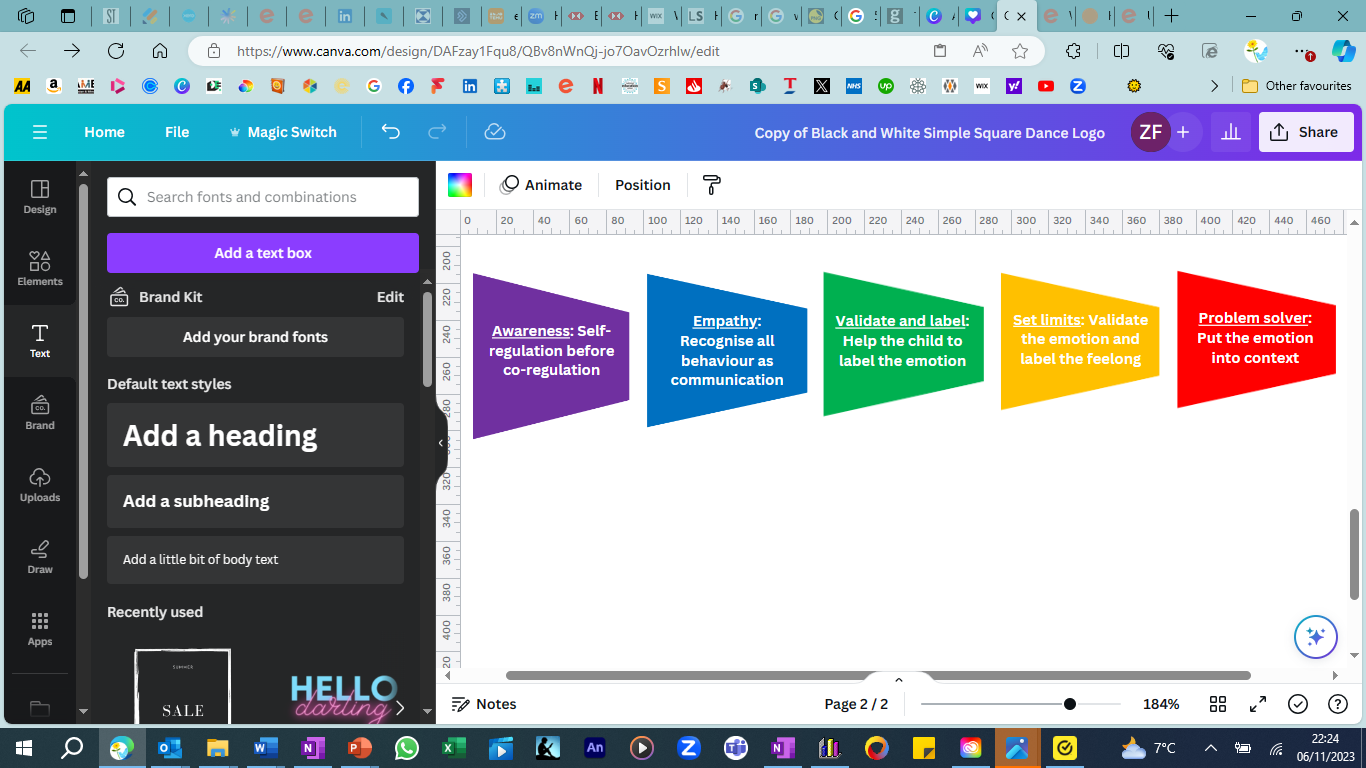 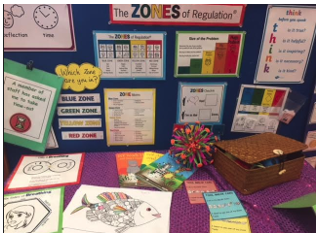 The Classroom Environment:All classrooms have a calm area which our children are encouraged to use when they are dysregulated. This is supported by the pastoral team and includes:Use of the Zones of Regulation resources Support to self-regulate outside of the classroom The five steps of emotion coachingReflect and Repair – completing a reflection sheet which is filed for future referenceParent/s are invited for a meeting to discuss their child’s needs if Reflect and Repair takes place three times in a weekReflect and Repair is used when consistent negative behaviours occur, if unsafe behaviour is displayed or if a child is disrespectful to their peers or to adultsIf a child needs additional support to regulate their emotions safely:Where a child displays ongoing dysregulation and is not ready, respectful or safe, the school will work with outside agencies to support the child and family’s needs. This includes:In the event that a child continues to display dangerous behaviour and there are safeguarding concerns for them and others, the following action will be taken:+Please see ATLP’s Suspensions and Exclusions Policyhttps://atlp.org.uk/files/2023/11/Exp-2025-09-Suspensions-and-Exclusions-Policy-v3.pdf#suspensions-and-exclusions-policy/For all of our children, Osborne should be a safe and welcoming place where they can achieve success. We celebrate the nationality and ethnicity of everyone in our school family and take racism and discrimination seriously. Racism is harmful and our approach to it, detailed in our Bullying Policy and Equality Policy, is:My Concern:Behaviours that do not align with our mission statement and school rules are added to My Concern. A designated safeguarding lead monitors this portal.Our children learning about the work of emotion in the momentOur children having the strategies and tools to self-regulateAccepting and not disapproving emotions where dysregulation is displayedOur children building trust and respectful relationships with staff and peers